Часть I. Вам предлагаются тестовые задания, требующие выбора только одного ответа из четырех возможных. Индекс ответа, который вы считаете наиболее полным и правильным, укажите в матрице ответов.1. К надцарству прокариот (безъядерным организмам) принадлежат:а) зеленые водоросли			б) бурые водорослив) сине-зеленые водоросли		г) грибы2. У водорослей органы полового размножения:а) одноклеточные						         б) многоклеточныев) у одних одноклеточные, у других многоклеточные		г) отсутствуют3. Сложные пальчатые листья имеются у:а) клевера		б) розы		в) гороха		г) каштана4. К однодомным растениям относится:а) тополь		б) кукуруза		в) ива		г) финиковая пальма5. К гетеротрофным организмам относятся:а) водоросли		б) мхи		в) грибы		г) плауны6. Корневой волосок состоит из:а) одной клетки				б) двух клетокв) нескольких клеток			г) множества клеток7. У растений дыхание осуществляется:а) только в темноте			б) только на светув) и в темноте, и на свету		г) растения вообще не дышат8. Первыми наземными растениями были:а) хвощи		б) плауны		в) мхи		г) псилофиты9. У растений микроспоры образуются в результате процесса:а) митоза		б) мейоза		в) амитоза		г) оплодотворения10. Выход растений на сушу эволюционно был связан с усовершенствованием:а) механических тканей и процесса размноженияб) ассимиляционных и проводящих тканейв) покровных, проводящих и ассимиляционных тканейг) процессов размножения, проводящих и ассимиляционных тканей11. Клетка хламидомонады передвигается за счет:а) одного жгутика	б) ресничек		в) ложноножек	г)двух жгутиков12. После оплодотворения завязь называют:а) плодом		б) семенем		в) зародышем		в) эндоспермом13. Однодольные растения характеризуются тем, что число частей цветка у них, как правило, кратно:а) 2			б) 3			в) 4			г) 514. Морковь может расти несколько лет без цветения если:а) выращивать ее на очень бедной почвеб) опрыскивать ее гибберилином каждый второй месяцв) выкапывать корнеплоды каждую осень и помещать в холодильникг) содержать ее в теплице при постоянной температуре 20ºС15. Ланцетник относится к систематической группе:а) беспозвоночных	б) позвоночных	в) бесчерепных	г) оболочников.16. Птицы – теплокровные хордовые, потому что имеют:а) перьевой покров			б) четырехкамерное сердцев) сухую кожу				г) крылья17. К хрящевым рыбам относят:а) карпа	б) осетра	в) лосося	г) ската18. Из насекомых одомашненные виды имеются среди представителей отряда:а) Чешуекрылые				б) Жесткокрылыев) Двукрылые				г) Прямокрылые19. Лучевую симметрию тела среди животных имеют:а) хордовые				б) ресничные червив) коралловые полипы			г) членистоногие20.Самая крупная ящерица:а) зеленая ящерица	б) варан	в) крокодил	г) веретеница21. Употребляя в пищу плохо переваренное мясо, можно заразиться:а) бычьим цепнем			б) человеческой аскаридойв) острицей					г) белой планарией22. К классу Головоногие моллюски относится:а) перловица	б) прудовик	в) устрица		г) каракатица23. У речного рака ходильных ног:а) 3 пары		б) 4 пары		в) 5 пар		г) 6 пар24. Из насекомых одомашненные виды имеются среди представителей отряда:а) Жесткокрылые		б) Чешуекрылые	  в) Двукрылые	г) Прямокрылые25. Полость тела у моллюсков:а) первичная 				б) вторичнаяв) смешанная				г) заполнена паренхимой26. Тело, состоящее из головы, груди и брюшка или головогруди и брюшка, впервые появилось у:а) кольчатых червей	б) моллюсков	в) членистоногих		г) хордовых27. Из указанных пауков для человека ядовиты:а) паук-серебрянка	б) каракурт	   в) паук-крестовик	г) домовой паук28. Органами выделения у насекомых служат:а) жировое тело	б) зеленые железы	в) мальпигиевы сосуды		г) а+в29. Форменные элементы крови, участвующие в её свёртывании:а) фагоциты	б) эритроциты	в) лимфоциты	г) тромбоциты30. Начальным отделом тонкого кишечника человека является:а) тощая кишка				б) двенадцатиперстная кишкав) слепая кишка				в) подвздошная кишкаЧасть II. Вам предлагаются тестовые задания с одним вариантом ответа из четырех возможных, но требующих предварительного множественного выбора. Индекс ответа, который вы считаете наиболее полным и правильным, укажите в матрице ответов.1. Автотрофными организмами являются:а) все бактерии			б) водоросли			в) все протистыг) грибы				д) голосеменные			е) хвощиа) б, в, г		б) а, в, г, д			в) б, д, е			г) а, б, г, д, е2. Вода необходима для процесса оплодотворения:а) лиственнице			б) кукушкину льну		в) эвкалиптуг) ламинарии			д) опунции 				е) папоротникуа) б, г, е;			б) а, д, е		в) а. б, в, г, д		г) б, в, е3. Активная реакция растений на воздействие факторов среды проявляется в виде:а) фототаксисов			б) тропизмов			в) рефлексовг) настий				д) быстрых движений		е) хемотаксисова) а, б, г, д			б) а, в, д		в) б, г				г) в, б, д4. К парнокопытным жвачным млекопитающим относятся:а) кабарга	б) кабан	в) лось	г) олень	д) бегемот		е) косуляа) а, д, е			б) б, д		в) б, в, д, е			г) а, в, г, е5. Плавательный пузырь отсутствует:а) латимерии	б) акулы	в) осетра г) карася	д) ската	е) сельдиа) а. б. д			б) в, б, д		в) в, б, д			г) а, б, в, г, д6. Укажите характерные особенности эритроцитов крови человека:а) способны к фагоцитозу		б) участвуют в свёртывании кровив) содержат гемоглобин		г) имеют двояковогнутую формуд) переносят О2				е) переносят СО2а) б, д			б) в, г, д, е		в) а, в, д			г) а, д, е7. Какие железы могут быть отнесены к железам внешней секреции?а) гипофиз					б) печень 				в) эпифизг) слюнные железы 			д) надпочечники			е) потовыеа) а, б, г, е			б) г, е			в) б, г, е			г) б, г, д, е8. Форменными (клеточными) элементами крови человека являются:а) миобласты				б) хондроциты			в) моноцитыг) нейтрофилы				д) антитела				е) лейкоцита) а, д				б) а, в, г, д		в) в, г, д, е			г) в, г, еЧасть III. Вам предлагаются тестовые задания в виде суждений, с каждым из которых следует либо согласиться, либо отклонить. В матрице ответов укажите вариант ответа «да» или «нет».1. Мхи наряду с голосеменными и покрытосеменными относятся к группе высших растений.2. Подсолнечник относится к семейству злаковых.3. Зеленым растениям присущ гетеротрофный способ питания.4. Из споры папоротника развивается заросток.5. У насекомых с неполным метаморфозом в индивидуальном развитии отсутствует стадия куколки.6. Гуморальная регуляция функций организма человека и животных осуществляется гормонами, вырабатываемыми в клетках крови.7. Орган слуха костистых рыб представлен средним ухом.8. У сосны обыкновенной микроспорангии расположены на чешуях мужских шишек.9. Симбиоз грибов с корнями растений называется микозом.10. Шейный отдел позвоночника у земноводных состоит из одного позвонка.Часть IV. Вам предлагается тестовое задание, требующие установления соответствия. Заполните матрицы ответов в соответствии с требованиями заданий.1. Установите соответствие между типом постэмбрионального развития и видами животных:2. Установите соответствие между одноклеточным организмом и царством, к которому его относят:Желаем удачи!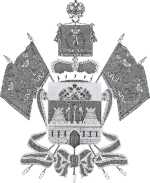 МИНИСТЕРСТВО ОБРАЗОВАНИЯ, НАУКИ И МОЛОДЕЖНОЙ ПОЛИТИКИ КРАСНОДАРСКОГО КРАЯГосударственное бюджетное учреждениедополнительного образованияКраснодарского края«Центр  развития одаренности»350000 г. Краснодар, ул. Захарова, 11тел. 8 (861) 201-51-93е-mail: cro.krd@mail.ruРегиональная олимпиада школьников по биологии2019-2020 учебный год8 класс, заданияПредседатель предметно-методической комиссии: Решетников С.И., к.б.н., доцентТип постэмбрионального развитияВид животного1. Прямое2. НепрямоеА. муха домоваяБ. саранча азиатскаяВ. озёрная лягушкаГ. луговая ящерицаД. бабочка белянкаЕ. чёрный тараканЖ. жаба зелёнаяЗ. минога речнаяИ. прудовик малыйК. кузнечик зелёныйЦарствоОдноклеточный организмБактерииГрибыРастенияЖивотныеА) хлореллаБ) хлорококкВ) хламидомонадаГ) дизентерийная амёбаД) инфузория-туфелькаЕ) дрожжиЖ) стрептококкиЗ) кишечная палочка